Western Australia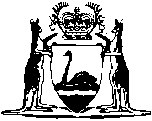 Workers’ Compensation and Injury Management Act 1981Workers’ Compensation and Injury Management (Scales of Fees) Regulations 1998Western AustraliaWorkers’ Compensation and Injury Management (Scales of Fees) Regulations 1998Contents1.	Citation	12.	Scales of fees — medical specialists and other medical practitioners	13.	Scale of fees — physiotherapists	24.	Scale of fees — chiropractors	25.	Scale of fees — occupational therapists	26.	Scale of fees — clinical psychologists	26A.	Scale of fees — counselling psychology	37.	Scale of fees — speech pathologists	37A.	Scale of fees — osteopaths	47B.	Scale of fees — exercise physiologists	47C.	Scale of fees — acupuncturists	48.	Scale of fees — vocational rehabilitation providers	59.	Scale of maximum fees — approved medical specialists	510.	Effect of GST	6Schedule 1 — Scale of fees: medical specialists and other medical practitionersPart 1 — Medical specialists and other medical practitionersDivision 1 — ProceduresDivision 2 — Therapeutic and diagnostic servicesPart 2 — Medical proceduresPart 3 — Diagnostic Imaging ServicesSchedule 2 — Scale of fees: physiotherapistsPart 1 — GeneralPart 2 — Exercise based programsSchedule 3 — Scale of fees: chiropractorsSchedule 4 — Scale of fees: occupational therapistsSchedule 5 — Scale of fees: speech pathologistsSchedule 5A — Scale of fees: exercise physiologistsExercise-based programsSchedule 6 — Scale of maximum fees: approved medical specialistsPart 1 — AssessmentsPart 2 — Attempted assessmentsNotes	Compilation table	80	Uncommenced provisions table	84	Other notes	84Defined termsWorkers’ Compensation and Injury Management Act 1981Workers’ Compensation and Injury Management (Scales of Fees) Regulations 19981.	Citation 		These regulations may be cited as the Workers’ Compensation and Injury Management (Scales of Fees) Regulations 1998.	[Regulation 1 amended: Gazette 1 Nov 2005 p. 4977.]2.	Scales of fees — medical specialists and other medical practitioners 	(1)	Under section 292(2)(a)(i) of the Act, the scales of fees set out in Schedule 1 are prescribed as the scales of fees to be paid to medical specialists and other medical practitioners for attendance on, and treatment of, workers suffering injuries that are compensable under the Act.	(2)	In Schedule 1 — 	MBS item number means the item number corresponding to a service described in the Medicare Benefits Schedule published by the Commonwealth, as that Schedule is in force on 1 November 2021.	[Regulation 2 amended: Gazette 28 Dec 2001 p. 6691; 23 Sep 2003 p. 4174; 19 Mar 2004 p. 863; 11 Nov 2005 p. 5569 and 5570; 22 Dec 2006 p. 5757-8; 7 Dec 2007 p. 6034; 6 Oct 2017 p. 5203-4; 19 Oct 2018 p. 4161; 22 Oct 2019 p. 3734; SL 2020/203 r. 4; SL 2021/169 r. 4.]3.	Scale of fees — physiotherapists 	(1)	Under section 292(2)(a)(iii) of the Act, the scale of fees set out in Schedule 2 is prescribed as the scale of fees to be paid to physiotherapists for attendance on, and treatment of, workers suffering injuries that are compensable under the Act.	[(2)	deleted]	[Regulation 3 amended: Gazette 21 Jan 2005 p. 278; 11 Nov 2005 p. 5569 and 5570; 22 Dec 2006 p. 5757-8; 7 Dec 2007 p. 6034.]4.	Scale of fees — chiropractors 		Under section 292(2)(a)(iv) of the Act, the scale of fees set out in Schedule 3 is prescribed as the scale of fees to be paid to chiropractors for attendance on, and treatment of, workers suffering injuries that are compensable under the Act.	[Regulation 4 amended: Gazette 11 Nov 2005 p. 5569 and 5570; 22 Dec 2006 p. 5757-8; 7 Dec 2007 p. 6034.]5.	Scale of fees — occupational therapists 		Under section 292(2)(a)(v) of the Act, the scale of fees set out in Schedule 4 is prescribed as the scale of fees to be paid to occupational therapists for attendance on, and treatment of, workers suffering injuries that are compensable under the Act.	[Regulation 5 amended: Gazette 11 Nov 2005 p. 5569 and 5570; 22 Dec 2006 p. 5757-8; 7 Dec 2007 p. 6034.]6.	Scale of fees — clinical psychologists	(1)	Under section 292(2)(a)(vi) of the Act, the hourly rate of $262.35 per hour is prescribed as the fee to be paid to clinical psychologists for attendance on, and treatment of, workers suffering injuries that are compensable under the Act.	(2)	The hourly rate under subregulation (1) is also payable for compiling a treatment report, but the hours required to compile a report cannot exceed 3 hours per report.	[Regulation 6 inserted: Gazette 22 Dec 2006 p. 5758; amended: Gazette 7 Dec 2007 p. 6035; 17 Dec 2008 p. 5290; 30 Oct 2009 p. 4345; 29 Oct 2010 p. 5348; 30 Sep 2011 p. 3914; 25 Sep 2012 p. 4449; 15 Oct 2013 p. 4687; 17 Oct 2014 p. 4023; 16 Oct 2015 p. 4075; 21 Oct 2016 p. 4822; 6 Oct 2017 p. 5204; 19 Oct 2018 p. 4162; 22 Oct 2019 p. 3734; SL 2020/203 r. 5; SL 2021/169 r. 5.]6A.	Scale of fees — counselling psychology		Under section 292(2)(a)(viii) of the Act, the hourly rate of $262.35 per hour is prescribed as the fee to be paid to a psychologist providing counselling services for the treatment of a worker suffering injuries that are compensable under the Act.	Note:		“Counselling psychology” was approved as an “approved treatment” under section 5(1) of the Act by Gazette 10/1/2003, p. 55.	[Regulation 6A inserted: Gazette 22 Dec 2006 p. 5758; amended: Gazette 7 Dec 2007 p. 6035; 17 Dec 2008 p. 5290; 30 Oct 2009 p. 4346; 29 Oct 2010 p. 5348; 30 Sep 2011 p. 3914; 25 Sep 2012 p. 4450; 15 Oct 2013 p. 4688; 17 Oct 2014 p. 4024; 16 Oct 2015 p. 4076; 21 Oct 2016 p. 4822; 6 Oct 2017 p. 5204; 19 Oct 2018 p. 4162; 22 Oct 2019 p. 3734; SL 2020/203 r. 5; SL 2021/169 r. 5.]7.	Scale of fees — speech pathologists		Under section 292(2)(a)(vii) of the Act, the scale of fees set out in Schedule 5 is prescribed as the scale of fees to be paid to speech pathologists for attendance on, and treatment of, workers suffering injuries that are compensable under the Act.	[Regulation 7 amended: Gazette 11 Nov 2005 p. 5569 and 5570; 22 Dec 2006 p. 5757-8; 7 Dec 2007 p. 6035.]7A.	Scale of fees — osteopaths		Under section 292(2)(a)(viii) of the Act, the amount of $82.95 is prescribed as the fee to be paid to an osteopath for an osteopathic consultation with a worker suffering injuries that are compensable under the Act.	Note:		“Osteopathy” was approved as an “approved treatment” under section 5(1) of the Act by Gazette 29/9/2000, p. 5564.	[Regulation 7A inserted: Gazette 22 Dec 2006 p. 5759; amended: Gazette 7 Dec 2007 p. 6035; 17 Dec 2008 p. 5290; 30 Oct 2009 p. 4346; 29 Oct 2010 p. 5348; 30 Sep 2011 p. 3914; 25 Sep 2012 p. 4450; 15 Oct 2013 p. 4688; 17 Oct 2014 p. 4024; 16 Oct 2015 p. 4076; 21 Oct 2016 p. 4822; 6 Oct 2017 p. 5204; 19 Oct 2018 p. 4162; 22 Oct 2019 p. 3734; SL 2020/203 r. 5; SL 2021/169 r. 5.]7B.	Scale of fees — exercise physiologists 		Under section 292(2)(a)(viii) of the Act, the scale of fees set out in Schedule 5A is prescribed as the scale of fees to be paid to exercise physiologists for attendance on, and treatment of, workers suffering injuries that are compensable under the Act.	[Regulation 7B inserted: Gazette 17 Dec 2008 p. 5290.]7C.	Scale of fees — acupuncturists	(1)	In this regulation — 	acupuncturist means a person whose name is entered on the Register of Chinese Medicine Practitioners kept under the Health Practitioner Regulation National Law (Western Australia) in the Division of acupuncture.	(2)	Under section 292(2)(a)(viii) of the Act, the fixed fee of $81.00 for each consultation is prescribed as the fee to be paid to an acupuncturist for acupuncture provided to a worker suffering injuries that are compensable under the Act. 	[Regulation 7C inserted: Gazette 20 Mar 2015 p. 912; amended: Gazette 16 Oct 2015 p. 4076; 21 Oct 2016 p. 4822; 6 Oct 2017 p. 5204; 19 Oct 2018 p. 4162; 22 Oct 2019 p. 3734; SL 2020/203 r. 5; SL 2021/169 r. 5.]8.	Scale of fees — vocational rehabilitation providers 		Under section 292(2)(b) of the Act, the hourly rate of $195.70 per hour is prescribed as the fee to be paid to approved providers of vocational rehabilitation services when those services are provided to workers in accordance with the Act.	[Regulation 8 amended: Gazette 21 Dec 2000 p. 7626; 28 Dec 2001 p. 6692; 23 Sep 2003 p. 4174; 9 Jan 2004 p. 99; 21 Jan 2005 p. 279; 11 Nov 2005 p. 5569; 10 Jan 2006 p. 44; 22 Dec 2006 p. 5759; 7 Dec 2007 p. 6036; 17 Dec 2008 p. 5291; 30 Oct 2009 p. 4346; 29 Oct 2010 p. 5348; 30 Sep 2011 p. 3914; 25 Sep 2012 p. 4450; 15 Oct 2013 p. 4688; 17 Oct 2014 p. 4024; 16 Oct 2015 p. 4076; 21 Oct 2016 p. 4822; 6 Oct 2017 p. 5204; 19 Oct 2018 p. 4162; 22 Oct 2019 p. 3734; SL 2020/203 r. 5; SL 2021/169 r. 5.]9.	Scale of maximum fees — approved medical specialists	(1)	Under section 292(3) of the Act, the scale of maximum fees set out in Schedule 6 is prescribed as the scale of maximum fees to be paid to approved medical specialists for making or attempting to make assessments referred to in Part VII Division 2 of the Act.	(2)	In Schedule 6 Part 1 — 	report and certificate means a report referred to in section 146H(1)(a) of the Act and a certificate referred to in section 146H(1)(b) of the Act.	[Regulation 9 inserted: Gazette 11 Nov 2005 p. 5567-8; amended: Gazette 21 Oct 2016 p. 4821.]10.	Effect of GST	(1)	In this regulation — 	GST has the meaning given in A New Tax System (Goods and Services Tax) Act 1999 of the Commonwealth.	(2)	An amount fixed by these regulations is a net figure that does not include any GST that may be imposed due to the nature of the provision of the service or the service provider.	(3)	If GST is payable on a service listed in these regulations, the fee for the service is the applicable fee increased by 10%.	(4)	An injured worker’s prescribed entitlements are to be calculated using the net cost of the treatment or service, without deducting any GST component.	[Regulation 10 inserted: Gazette 7 Dec 2007 p. 6036.]Schedule 1 — Scale of fees: medical specialists and other medical practitioners[r. 2]	[Heading inserted: SL 2021/169 r. 6.]Part 1 — Medical specialists and other medical practitioners	[Heading inserted: SL 2021/169 r. 6.]GENERAL PRACTITIONERCONSULTATIONSSurgery Consultationin hoursSurgery Consultationsout of hoursFor attendances between the hours of 6 pm and 8 am on a weekday or between 12 noon on Saturday and 8 am on the following Monday and Public Holiday.VISITSConsultations at a place other than the Consulting RoomsTELEPHONE CONSULTATIONSCASE CONFERENCES, discussions with employers/insurers, rehabilitation providers, workplace assessments, etc.TRAVELLING FEESPHYSICIANS, OCCUPATIONAL & REHABILITATION PHYSICIANSPHYSICIANSCONSULTATIONSVISITSREHABILITATION PHYSICIANSCONSULTATIONSVISITSOCCUPATIONAL PHYSICIANSCONSULTATIONSVISITSTELEPHONE CONSULTATIONSCASE CONFERENCES, discussions with employers/insurers, rehabilitation providers, workplace assessments, etc.TRAVELLING FEESCONSULTANT PSYCHIATRISTSCONSULTATIONSVISITSTELEPHONE CONSULTATIONSCASE CONFERENCES, discussions with employers/insurers, rehabilitation providers, workplace assessments, etc.TRAVELLING FEESSPECIALISTSSURGEONSCONSULTATIONSVISITSDERMATOLOGISTSCONSULTATIONSVISITSTELEPHONE CONSULTATIONSCASE CONFERENCES, discussions with employers/insurers, rehabilitation providers, workplace assessments, etc.TRAVELLING FEESANAESTHETISTSAll anaesthesia fees are calculated by multiplying the units for the consultation, attendance, procedure or service by the $ value per unit allocated by this Schedule.$ VALUE PER UNITPROCEDURES AND SERVICESAll anaesthesia fees in relation to procedures and services are to be charged on the relative value guide (RVG) system. In most cases, the RVG system comprises 3 elements: base units (BUs), modifying units (MUs) and time units (TUs).In Division 1, the fee for a procedure is calculated by adding the base units for the procedure, the time units, and any modifying units and multiplying the result by the $ value per unit allocated by this Schedule.	(BUs + TUs + MUs) x $ value per unit = FeeIn Division 2, the fee for a therapeutic or diagnostic service only includes modifying units (MUs), and time units (TUs) if the item notes that service as including either or both.Base unitsThe appropriate number of base units for each procedure has been established and is set out in this Schedule.[The number of base units for each procedure has been calculated so as to include usual postoperative visits, the administration of fluids and/or blood incidental to the anaesthesia care and usual monitoring procedures.]Time unitsFor the first 2 hours, each 15 minutes (or part thereof) of anaesthetic time constitutes 1 time unit. After 2 hours, time units are calculated at 1 per 10 minutes (or part thereof).Modifying unitsMany anaesthetic services are provided under particularly difficult circumstances depending on factors such as the medical condition of the patient and unusual risk factors. These factors significantly affect the character of the anaesthetic services provided. Circumstances giving rise to additional modifying units are set out in this Schedule. [Note: The modifying units are, in the main, derived from the modifying units set out in the AMA’s “List of Medical Services and Fees”.]Anaesthesia for after hours emergenciesA 50% loading should apply to emergency after hours anaesthesia. It is calculated using the “total relative value”. The 50% loading and the emergency surgery modifier should not be used together.after hours is defined as that period between 6.00 pm. and the following 8.00 am on weekdays and between 8.00 am and the following 8.00 am on weekend days and public holidays.Division 1 — ProceduresNote — Unlisted anaesthetic proceduresDivision 2 — Therapeutic and diagnostic servicesNote — Unlisted services	[Part 1 inserted: SL 2021/169 r. 6.]Part 2 — Medical procedures	[Heading inserted: SL 2021/169 r. 6.]	[Part 2 inserted: SL 2021/169 r. 6.]Part 3 — Diagnostic Imaging Services	[Heading inserted: SL 2021/169 r. 6.]ULTRASOUNDCOMPUTED TOMOGRAPHY  — EXAMINATION AND REPORTDIAGNOSTIC RADIOLOGYNUCLEAR MEDICINE IMAGINGMAGNETIC RESONANCE IMAGING	[Part 3 inserted: SL 2021/169 r. 6.]Schedule 2 — Scale of fees: physiotherapists[r. 3]	[Heading inserted: SL 2021/169 r. 6.]Part 1 — General	[Heading inserted: SL 2021/169 r. 6.]	Note for this Part:	**	Denotes that where the service provided is a fraction of 1 hour, the amount chargeable is to be calculated as that fraction of the maximum amount.	[Part 1 inserted: SL 2021/169 r. 6.]Part 2 — Exercise based programs	[Heading inserted: SL 2021/169 r. 6.]	Note for this Part:	**	Denotes that where the service provided is a fraction of 1 hour, the amount chargeable is to be calculated as that fraction of the maximum amount.	[Part 2 inserted: SL 2021/169 r. 6.]Schedule 3 — Scale of fees: chiropractors[r. 4]	[Heading inserted: SL 2021/169 r. 6.]	[Schedule 3 inserted: SL 2021/169 r. 6.]Schedule 4 — Scale of fees: occupational therapists[r. 5]	[Heading inserted: SL 2021/169 r. 6.]	Note for this Schedule:	**	Denotes that where the service provided is a fraction of 1 hour, the amount chargeable is to be calculated as that fraction of the maximum amount.	[Schedule 4 inserted: SL 2021/169 r. 6.]Schedule 5 — Scale of fees: speech pathologists[r. 7]	[Heading inserted: SL 2021/169 r. 6.]	[Schedule 5 inserted: SL 2021/169 r. 6.]Schedule 5A — Scale of fees: exercise physiologists[r. 7B]	[Heading inserted: SL 2021/169 r. 6.]Exercise-based programs	Note for this Schedule:	**	Denotes that where the service provided is a fraction of 1 hour, the amount chargeable is to be calculated as that fraction of the maximum amount.	[Schedule 5A inserted: SL 2021/169 r. 6.]Schedule 6 — Scale of maximum fees: approved medical specialists[r. 9]	[Heading inserted: SL 2021/169 r. 6.]Part 1 — Assessments	[Heading inserted: SL 2021/169 r. 6.]	[Part 1 inserted: SL 2021/169 r. 6.]Part 2 — Attempted assessments	[Heading inserted: SL 2021/169 r. 6.]	Note for this Schedule:	**	Denotes that where the service provided is a fraction of 1 hour, the amount chargeable is to be calculated as that fraction of the maximum amount.	[Part 2 inserted: SL 2021/169 r. 6.]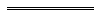 NotesThis is a compilation of the Workers’ Compensation and Injury Management (Scales of Fees) Regulations 1998 and includes amendments made by other written laws 1. For provisions that have come into operation, and for information about any reprints, see the compilation table. For provisions that have not yet come into operation see the uncommenced provisions table.Compilation tableUncommenced provisions tableTo view the text of the uncommenced provisions see Subsidiary legislation as made on the WA Legislation website.Other notes1	The amendments in the Workers’ Compensation and Rehabilitation (Scales of Fees) Amendment Regulations (No. 3) 2004 published by Gazette 4 Jan 2005 p. 6-14 have no effect because of an error in the reference to the principal regulations to be amended.2	Now known as the Workers’ Compensation and Injury Management (Scales of Fees) Regulations 1998; citation changed (see note under r. 1). Defined terms[This is a list of terms defined and the provisions where they are defined.  The list is not part of the law.]Defined term	Provision(s)acupuncturist	7C(1)after hours	Sch. 1closed reduction	Sch. 1GST	10(1)MBS item number	2(2)open reduction	Sch. 1other	Sch. 1report and certificate	9(2)	Type of service/by whomFeeContent based	Minor or Specific Service (Level A or B)$81.60	Extended Service (Level C)$149.00	Comprehensive Service (Level D)$228.85Time based	up to 5 minutes$48.65	more than 5 minutes to 15 minutes$63.35	more than 15 minutes to 30 minutes$122.35	more than 30 minutes to 45 minutes$185.15	more than 45 minutes to 60 minutes$250.85Content based	Minor Service (Level A)$61.25	Specific Service (Level B)$122.35	Extended Service (Level C)$222.80	Comprehensive Service (Level D)$344.95Time based	up to 5 minutes$96.90	more than 5 minutes to 15 minutes$105.15	more than 15 minutes to 30 minutes$162.90	more than 30 minutes$222.80in hours	Minor Service (Level A)$102.05	Specific Service (Level B)$139.45	Extended Service (Level C)$206.95	Comprehensive Service (Level D)$288.40out of hours	Minor Service (Level A)$122.35	Specific Service (Level B)$181.95	Extended Service (Level C)$279.15	Comprehensive Service (Level D)$407.70Time based	up to 5 minutes$27.15	more than 5 minutes to 15 minutes$34.10	more than 15 minutes to 30 minutes$71.35	more than 30 minutes$106.90per hour$306.75Rate per kilometre$5.55Professional attendance at consulting rooms or a hospital and issue of certificate (if required) et alfirst attendance$309.70subsequent attendances$154.85Professional attendance at a place other than consulting rooms or a hospital and issue of certificate (if required) et alfirst attendance$370.65subsequent attendances$213.85Professional attendance at consulting rooms or a hospital and issue of certificate (if required) et alfirst attendance$309.70subsequent attendances$154.85Professional attendance at a place other than consulting rooms or a hospital and issue of certificate (if required) et alfirst attendance$370.65subsequent attendances$213.85Professional attendance at consulting rooms or a hospital and issue of certificate (if required) et alfirst attendance$314.65subsequent attendances$154.85Professional attendance at a place other than consulting rooms or a hospital and issue of certificate (if required) et alfirst attendance$370.65subsequent attendances$213.85Time based	up to 5 minutes$40.65	more than 5 minutes to 15 minutes$50.05	more than 15 minutes to 30 minutes$104.70	more than 30 minutes$158.10per hour$454.75Rate per kilometre$5.55Professional attendance at consulting rooms or a hospital and issue of certificate (if required) et alTime based	up to 15 minutes$90.85	more than 15 minutes to 30 minutes$181.15	more than 30 minutes to 45 minutes$271.35	more than 45 minutes to 60 minutes$363.10	more than 60 minutes to 75 minutes$410.85	more than 75 minutes$458.55Professional attendance at a place other than consulting rooms or a hospital and issue of certificate (if required) et alTime based	up to 15 minutes$149.10	more than 15 minutes to 30 minutes$240.75	more than 30 minutes to 45 minutes$328.55	more than 45 minutes to 75 minutes$420.30	more than 75 minutes$506.55Time based	up to 45 minutes$120.60	more than 45 minutes$263.00per hour$454.75Rate per kilometre$5.55Professional attendance at consulting rooms or a hospital and issue of certificate (if required) et alfirst attendance$176.00subsequent attendances$91.85Professional attendance at a place other than consulting rooms or a hospital and issue of certificate (if required) et alfirst attendance$237.15subsequent attendances$151.30Professional attendance at consulting rooms or a hospital and issue of certificate (if required) et alfirst attendance$176.00subsequent attendances$91.85Professional attendance at a place other than consulting rooms or a hospital and issue of certificate (if required) et alfirst attendance$236.85subsequent attendances$150.95Time based	up to 5 minutes$40.65	more than 5 minutes to 15 minutes$50.05	more than 15 minutes to 30 minutes$104.70	more than 30 minutes$158.10per hour$454.75Rate per kilometre$5.55$ value per unit$91.55CONSULTATIONS AND ATTENDANCESUnitsAnaesthetist Consultation—	an attendance of 15 minutes or less duration2—	an attendance of more than 15 minutes but not more than 30 minutes duration4—	an attendance of more than 30 minutes but not more than 45 minutes duration6—	an attendance of more than 45 minutes duration8Post anaesthesia patient care following a day procedure2EMERGENCY ATTENDANCESAfter hours — where immediate attendance is required after 6 pm and before 8 am on any weekday, or at any time on a Saturday, Sunday or a public holiday6Note: No after hours loading applies to the above itemAttendance on a patient in imminent danger of death requiring continuous life saving emergency treatment to the exclusion of all other patients6Call back from home, office or other distant location for the provision of emergency services4DescriptionUnitsA normal healthy patient0A patient with a mild systemic disease0A patient with a severe systemic disease1A patient with a severe systemic disease that is a constant threat to life4A moribund patient who is not expected to survive for 24 hours with or without the operation6A patient who is morbidly obese (body mass index is more than 35)2A patient who is in the 3rd trimester of pregnancy2A patient declared brain-dead whose organs are being removed for donor purposes0Where the patient is aged under 1 year or over 70 years of age1Emergency surgery (i.e. when undue delay in treatment of the patient would lead to a significant increase in a threat to life or body part)2Anaesthesia in the prone position (not applicable to lower intestinal endoscopic procedures)3Description of procedure, etc.UnitsHeadAnaesthesia for all procedures on the skin and subcutaneous tissue, muscles, salivary glands and superficial blood vessels of the head, including biopsy, unless otherwise specified5—	plastic repair of cleft lip6Anaesthesia for electroconvulsive therapy4Anaesthesia for all procedures on external, middle or inner ear, including biopsy, unless otherwise specified5—	otoscopy4Anaesthesia for all procedures on eye unless otherwise specified5—	lens surgery5—	retinal surgery8—	corneal transplant7—	vitrectomy7—	biopsy of conjunctiva5—	ophthalmoscopy4Anaesthesia for all procedures on nose and accessory sinuses unless otherwise specified6—	radical surgery7—	biopsy, soft tissue4Anaesthesia for all intraoral procedures, including biopsy, unless otherwise specified6—	repair of cleft palate7—	excision of retropharyngeal tumour9—	radical intraoral surgery10Anaesthesia for all procedures on facial bones unless otherwise specified5—	extensive surgery on facial bones (including prognathism and extensive facial bone reconstruction)10Anaesthesia for all intracranial procedures unless otherwise specified15—	subdural taps5—	burr holes9—	intracranial vascular procedures including those for aneurysms and arterio-venous abnormalities20—	spinal fluid shunt procedures10—	ablation of intracranial nerve6Anaesthesia for all cranial bone procedures12NeckAnaesthesia for all procedures on the skin or subcutaneous tissue of the neck unless otherwise specified5Anaesthesia for incision and drainage of large haematoma, large abscess, cellulitis, or similar lesion causing life threatening airway obstruction15Anaesthesia for all procedures on oesophagus, thyroid, larynx, trachea and lymphatic system muscles, nerves or other deep tissues of the neck unless otherwise specified 6—	for laryngectomy, hemi-laryngectomy, laryngopharyngectomy, or pharyngectomy10Anaesthesia for laser surgery to the airway8Anaesthesia for all procedures on major vessels of neck unless otherwise specified10—	simple ligation5Thorax (chest wall/shoulder girdle)Anaesthesia for all procedures on the skin or subcutaneous tissue of the chest unless otherwise specified3Anaesthesia for all procedures on the breast unless otherwise specified4—	reconstructive procedures on the breast (e.g. reduction or augmentation, mammoplasty)5—	removal of breast lump or for breast segmentectomy where axillary node dissection is performed5—	mastectomy6—	reconstructive procedures on the breast using myocutaneous flaps8—	radical or modified radical procedures on breast with internal mammary node dissection13—	electrical conversion of arrhythmias4Anaesthesia for percutaneous bone marrow biopsy of the sternum4Anaesthesia for all procedures on the clavicle, scapula or sternum unless otherwise specified5—	radical surgery6Anaesthesia for partial rib resection unless otherwise specified6—	thoracoplasty10—	extensive procedures (e.g. pectus excavatum)13IntrathoracicAnaesthesia for open procedures on the oesophagus15Anaesthesia for all closed chest procedures (including rigid oesophagoscopy or bronchoscopy) unless otherwise specified6—	needle biopsy of pleura4—	pneumocentesis4—	thoracoscopy10—	mediastinoscopy8Anaesthesia for all thoracotomy procedures involving lungs, pleura, diaphragm, and mediastinum unless otherwise specified13—	pulmonary decortication15—	pulmonary resection with thoracoplasty15—	intrathoracic repair of trauma to trachea and bronchi15Anaesthesia for all open procedures on the heart, pericardium, and great vessels of the chest20Anaesthesia for heart transplant20Anaesthesia for heart and lung transplant20Cadaver harvesting of heart and/or lungs8Spine and spinal cordAnaesthesia for all procedures on the cervical spine and/or cord unless otherwise specified (for myelography and discography see items in ‘Other Procedures’)10—	posterior cervical laminectomy in sitting position13Anaesthesia for all procedures on the thoracic spine and/or cord unless otherwise specified10—	thoracolumbar sympathectomy13Anaesthesia for all procedures in the lumbar region unless otherwise specified8—	lumbar sympathectomy7—	chemonucleolysis10Anaesthesia for extensive spine and spinal cord procedures13Anaesthesia for manipulation of spine3Anaesthesia for percutaneous spinal procedures5Upper abdomenAnaesthesia for all procedures on the skin or subcutaneous tissue of the upper abdominal wall unless otherwise specified3Anaesthesia for all procedures on the nerves, muscles, tendons and fascia of the upper abdominal wall4Anaesthesia for laparoscopic procedures unless otherwise specified7Anaesthesia for extracorporeal shock wave lithotripsy6Anaesthesia for upper gastrointestinal endoscopic procedures5Anaesthesia for upper gastrointestinal endoscopic procedures in association with imaging techniques including fluoroscopy and ultrasound6Anaesthesia for upper gastrointestinal endoscopic procedures in association with acute gastrointestinal haemorrhage7Anaesthesia for all hernia repairs in upper abdomen unless otherwise specified5—	repair of incisional hernia and/or wound dehiscence6—	repair of omphalocele7—	transabdominal repair of diaphragmatic hernia9Anaesthesia for all procedures on major abdominal blood vessels15Initiation of the management of anaesthesia for procedures within the peritoneal cavity in upper abdomen, including open cholecystectomy, gastrectomy, laparoscopically assisted nephrectomy and bowel shunts8Anaesthesia for bariatric surgery in a patient with clinically severe obesity10Anaesthesia for partial hepatectomy (excluding liver biopsy)13Anaesthesia for extended or trisegmental hepatectomy15Anaesthesia for pancreatectomy, partial or total (e.g. Whipple procedure)12Anaesthesia for liver transplant (recipient)30Anaesthesia for neuro endocrine tumour removal (e.g. carcinoid)10Anaesthesia for percutaneous procedures on an intra-abdominal organ in the upper abdomen6Lower abdomenAnaesthesia for all procedures on the skin or subcutaneous tissue of the lower abdominal wall unless otherwise specified3—	lipectomy5Anaesthesia for all procedures on the nerves, muscles, tendons and fascia of the lower abdominal wall (with the exception of abdominal lipectomy)4Anaesthesia for laparoscopic procedures7Anaesthesia for all lower intestinal endoscopic procedures (modifier for prone position is not applicable)4Anaesthesia for extracorporeal shock wave lithotripsy6Anaesthesia for all hernia repairs in lower abdomen unless otherwise specified4—	repair of incisional hernia and/or wound dehiscence6Anaesthesia for all procedures within the peritoneal cavity in the lower abdomen (including appendicetomy) unless otherwise specified6Anaesthesia for bowel resection, including laparascopic bowel resection, unless otherwise specified8—	amniocentesis4—	abdominoperineal resection, including pull through procedures, ultra low anterior resection and formation of bowel reservoir10—	radical prostatectomy10—	radical hysterectomy10—	radical ovarian surgery10—	pelvic exenteration10—	Caesarean section10—	Caesarean hysterectomy or hysterectomy within 24 hours of delivery15Anaesthesia for all extraperitoneal procedures in lower abdomen, including urinary tract, unless otherwise specified6—	renal procedures, including upper 1/3 or ureter7—	total cystectomy10—	adrenalectomy10—	neuro endocrine tumour removal (e.g. carcinoid)10—	renal transplant (donor or recipient)10Anaesthesia for all procedures on major lower abdominal vessels unless otherwise specified15—	inferior vena cava ligation10—	percutaneous umbrella insertion5Anaesthesia for percutaneous procedures on an intra-abdominal organ in the lower abdomen6PerineumAnaesthesia for all procedures on the skin or subcutaneous tissue of the perineum unless otherwise specified3—	anorectal procedures (including surgical haemorrhoidectomy, but not banding of haemorrhoids)4—	radical perineal procedure including radical perineal prostatectomy or radical vulvectomy7—	vulvectomy4Anaesthesia for all transurethral procedures (including urethrocystoscopy) unless otherwise specified4—	transurethral resection of bladder tumour(s)5—	transurethral resection of prostate7—	post-transurethral resection bleeding7Anaesthesia for all procedures on male external genitalia unless otherwise specified4—	undescended testis, unilateral or bilateral4Anaesthesia for procedures on the cord and/or testes unless otherwise specified4—	radical orchidectomy, inguinal approach4—	radical orchidectomy, abdominal approach6—	orchiopexy, unilateral or bilateral4—	complete amputation of the penis4—	complete amputation of the penis with bilateral inguinal lymphadenectomy6—	complete amputation of the penis with bilateral inguinal and iliac lymphadenectomy8—	insertion of penile prosthesis (perianal approach)4Anaesthesia for all vaginal procedures (including biopsy of labia, vagina, cervix or endometrium) unless otherwise specified4—	transvaginal assisted reproductive services4—	vaginal hysterectomy6—	vaginal delivery6—	purse string ligation of cervix4—	culdoscopy5—	hysteroscopy4—	correction of inverted uterus8Anaesthesia for evacuation of retained products of conception, as a complication of confinement4—	for the manual removal of retained placenta or for repair of vaginal or perineal tear following delivery5—	for vaginal procedures in the management of post partum haemorrhage7Pelvis — except hipAnaesthesia for all procedures on the skin and subcutaneous tissue of the pelvic region, except external genitalia3Anaesthesia for percutaneous bone marrow biopsy of the anterior iliac crest4—	percutaneous bone marrow biopsy of the posterior iliac crest5Anaesthesia for percutaneous bone marrow harvesting from the pelvis6Anaesthesia for procedures on bony pelvis6Anaesthesia for body cast application or revision3Anaesthesia for interpelviabdominal (hind quarter) amputation15Anaesthesia for radical procedures for tumour of pelvis, except hind quarter amputation10Anaesthesia for closed procedures involving symphysis pubis or sacroiliac joint4Anaesthesia for open procedures involving symphysis pubis or sacroiliac joint8Upper leg — except kneeAnaesthesia for all procedures on the skin or subcutaneous tissue of the upper leg3—	on the nerves, muscles, tendons, fascia, or bursae of the upper leg4Anaesthesia for all closed procedures involving hip joint4Anaesthesia for arthroscopic procedures of hip joint4Anaesthesia for all open procedures involving hip joint unless otherwise specified6—	hip disarticulation10—	total hip replacement or revision10Anaesthesia for bilateral total hip replacement14Anaesthesia for all closed procedures involving upper 2/3 of femur4Anaesthesia for all open procedures involving upper 2/3 of femur unless otherwise specified6—	amputation5—	radical resection8Anaesthesia for all procedures involving veins of the upper leg including exploration4Anaesthesia for all procedures involving arteries of the upper leg, including bypass graft, unless otherwise specified8—	femoral artery ligation4—	femoral artery embolectomy6—	for microsurgical reimplantation of upper leg15Knee and popliteal areaAnaesthesia for all procedures on the skin and subcutaneous tissue of the knee and/or popliteal area3Anaesthesia for all procedures on nerves, muscles, tendons, fascia and bursae of the knee and/or popliteal area4Anaesthesia for all closed procedures on the lower 1/3 of femur4Anaesthesia for all open procedures on the lower 1/3 of femur5Anaesthesia for all closed procedures on the knee joint3Anaesthesia for arthroscopic procedures of the knee joint4Anaesthesia for all closed procedures on upper ends of the tibia and fibula, and/or patella3Anaesthesia for all open procedures on upper ends of the tibia and fibula, and/or patella4Anaesthesia for open procedures on the knee joint unless otherwise specified4—	knee replacement7—	bilateral knee replacement10—	disarticulation of knee5Anaesthesia for all cast applications, removal, or repair involving the knee joint3Anaesthesia for all procedures on the veins of the knee and popliteal area unless otherwise specified4—	repair of arteriovenous fistula5Anaesthesia for all procedures on the arteries of the knee and popliteal area unless otherwise specified8Lower leg — below knee (includes ankle and foot)Anaesthesia for all procedures on the skin or subcutaneous tissue of the lower leg, ankle and foot3Anaesthesia for all procedures on the nerves, muscles, tendons and fascia of the lower leg, ankle, and foot unless otherwise specified4Anaesthesia for all closed procedures on the lower leg, ankle and foot3Anaesthesia for arthroscopic procedure of ankle joint4—	gastrocnemius recession5Anaesthesia for all open procedures on the bones of the lower leg, ankle and foot, including amputation, unless otherwise specified4—	radical resection5—	osteotomy or osteoplasty of tibia and fibula5—	total ankle replacement7Anaesthesia for lower leg cast application, removal or repair3Anaesthesia for all procedures on arteries of the lower leg, including bypass graft unless otherwise specified8—	embolectomy6Anaesthesia for all procedures on the veins of the lower leg unless otherwise specified4—	venous thrombectomy5—	for microsurgical reimplantation of the lower leg, ankle or foot15—	for microsurgical reimplantation of the toe8Shoulder and axilla (includes humeral head and neck, sternoclavicular joint, acromioclavicular joint and shoulder joint)Anaesthesia for all procedures on the skin or subcutaneous tissue of the shoulder or axilla3Anaesthesia for all procedures on nerves, muscles, tendons, fascia and bursae of shoulder and axilla, including axillary dissection5Anaesthesia for all closed procedures on humeral head and neck, sternoclavicular joint, acromioclavicular joint or the shoulder joint4Anaesthesia for all arthroscopic procedures of the shoulder joint5Anaesthesia for all open procedures on the humeral head and neck, sternoclavicular joint, acromioclavicular joint or the shoulder joint unless otherwise specified5—	radical resection6—	shoulder disarticulation9—	interthoracoscapular (forequarter) amputation15—	total shoulder replacement10Anaesthesia for all procedures on arteries of shoulder and axilla unless otherwise specified8—	axillary-brachial aneurysm10—	bypass graft8—	axillary-femoral bypass graft10Anaesthesia for all procedures on veins of shoulder and axilla4Anaesthesia for all shoulder cast application, removal or repair unless otherwise specified3—	shoulder spica4Upper arm and elbowAnaesthesia for all procedures on the skin or subcutaneous tissue of the upper arm and elbow3Anaesthesia for all procedures on the nerves, muscles, tendons, fascia and bursae of upper arm and elbow, unless otherwise specified4—	tenotomy, elbow to shoulder, open5—	tenoplasty, elbow to shoulder5—	tenodesis, rupture of long tendon of biceps5Anaesthesia for all closed procedures on the humerus and elbow3Anaesthesia for arthroscopic procedures of elbow joint4Anaesthesia for all open procedures on the humerus and elbow unless otherwise specified5—	radical procedures6—	total elbow replacement7Anaesthesia for all procedures on the arteries of the upper arm unless otherwise specified8—	embolectomy6Anaesthesia for all procedures on the veins of the upper arm unless otherwise specified4—	for microsurgical reimplantation of the upper arm15Forearm, wrist and handAnaesthesia for all procedures on the skin or subcutaneous tissue of the forearm, wrist and hand3Anaesthesia for all procedures on the nerves, muscles, tendons, fascia and bursae of the forearm, wrist and hand4Anaesthesia for all closed procedures on radius, ulna, wrist, or hand bones3Anaesthesia for all open procedures on radius, ulna, wrist, or hand bones unless otherwise specified4—	total wrist replacement7Anaesthesia for arthroscopic procedures of the wrist joint4Anaesthesia for all procedures on the arteries of the forearm, wrist, and hand unless otherwise specified8—	embolectomy6Anaesthesia for all procedures on the veins of the forearm, wrist, and hand unless otherwise specified4Anaesthesia for forearm, wrist, or hand cast application, removal or repair3—	for microsurgical reimplantation of forearm, wrist or hand15—	for microsurgical reimplantation of a finger8BurnsAnaesthesia for excision of debridement of burns with or without skin grafting—	where the burnt area involves not more than 3% of total body surface3—	where the burnt area involves more than 3% but less than 10% of total body surface5—	where the burnt area involves 10% or more but less than 20% of total body surface7—	where the burnt area involves 20% or more but less than 30% of total body surface9—	where the burnt area involves 30% or more but less than 40% of total body surface11—	where the burnt area involves 40% or more but less than 50% of total body surface13—	where the burnt area involves 50% or more but less than 60% of total body surface15—	where the burnt area involves 60% or more but less than 70% of total body surface17—	where the burnt area involves 70% or more but less than 80% of total body surface19—	where the burnt area involves 80% or more of total body surface21Other ProceduresAnaesthesia for injection procedure for myelography—	lumbar or thoracic5—	cervical6—	posterior fossa9Anaesthesia for injection procedure for discography—	lumbar or thoracic5—	cervical6Anaesthesia for peripheral arteriogram5Anaesthesia for arteriograms—	carotid, cerebral or vertebral5—	retrograde, brachial or femoral5Anaesthesia for computerised axial tomography scanning, magnetic resonance scanning, ultrasound scanning or digital subtraction angiography scanning7Anaesthesia for radiology unless otherwise specified4Anaesthesia for retrograde cystography, retrograde urethrography or retrograde cystourethrography4Initiation of management of anaesthesia for fluoroscopy4Anaesthesia for bronchography6Anaesthesia for phlebography5Anaesthesia for heart, 2 dimensional real time transoesophageal examination6Anaesthesia for peripheral venous cannulation3Anaesthesia for cardiac catheterisation including coronary arteriography, ventriculography, cardiac mapping, insertion of automatic defibrillator or transvenous pacemaker7Anaesthesia for cardiac electrophysiological procedures including radio frequency ablation10Anaesthesia for central vein catheterisation or insertion of right heart balloon catheter5Anaesthesia for lumbar puncture, cisternal puncture, or epidural injection5Anaesthesia for harvesting of bone marrow for the purpose of transplantation5Anaesthesia for muscle biopsy for malignant hyperpyrexia4Anaesthesia for electroencephalography5Anaesthesia for brain stem evoked audiometry5Anaesthesia for electrocochleography by extratympanic method or transtympanic membrane insertion method5Anaesthesia for a therapeutic procedure where it can be demonstrated that there is a clinical need for anaesthesia5Anaesthesia during hyperbaric therapy where the medical practitioner is not confined in the chamber (including the administration of oxygen)8Anaesthesia during hyperbaric therapy where the medical practitioner is confined in the chamber (including the administration of oxygen)15Anaesthesia for brachytherapy using radioactive sealed sources5Anaesthesia for therapeutic nuclear medicine5Anaesthesia for radiotherapy7Anaesthesia where no procedure ensues3The AMA recognise that in determining the number of units applicable, the anaesthetist shall have regard to equivalent procedures.Description of service, etc.MUsTUsBUsAdministration of blood or bone marrow already collected when performed in association with the administration of anaesthesianono4Venous cannulation and blood transfusion (or blood products) not associated with anaesthesianono5Intubation, endotracheal, emergency procedure, where the patient’s airway is unsecured and at high risk of occlusion, (e.g. epiglottitis or haematoma post thyroidectomy) not associated with surgeryyesyes15Intubation, endotracheal, not associated with anaesthesia, when subsequent management is not in an intensive care unityesyes4Awake endotracheal intubation with flexible fibreoptic scope, associated with difficult airway, when performed in association with the administration of anaesthesianono4Double lumen endobronchial tube or bronchial blocker, insertion of, when performed in association with the administration of anaesthesianono4Monitoring of depth of anaesthesia, incorporating continuous measurement of the EEG during anaesthesia for the diagnosis of awarenessnono3Venous cannulation and commencement of intravenous infusion, under age of 3 years, not associated with anaesthesianono3Venous cannulation, cutdownnono5Venous cannulation and commencement of intravenous infusion not associated with anaesthesianono2Right heart balloon catheter, insertion of, including pulmonary wedge pressure and cardiac output measurementnono7Central vein catheterisation, percutaneous via jugular, subclavian or femoral veinnono3Central vein catheterisation by cutdownnono5Central venous pressure monitoringnono3Arterial cannulation, percutaneousnono3Arterial puncture, withdrawal of blood for diagnosisnono1Arterial cannulation, by cutdownnono5Catheterisation, umbilical artery, newborn, for diagnosis, or therapynono5Intra-arterial infusion or retrograde intravenous perfusion of a sympatholytic agentnono4Intravenous regional anaesthesia of limb by retrograde perfusionnono4Perfusion of limb or organnono12Medical management of cardio-pulmonary bypass perfusion using heart/lung machineyesyes20Hypothermia, total bodynono5Deep hypothermia to a core temperature of less than 22 degrees in association with circulatory arrestnono15Standby medical management of cardio-pulmonary bypass perfusion using heart/lung machinenoyes5Major nerve block (proximal to the elbow or knee), including intercostal nerve block(s) or plexus block to provide post operative pain reliefnono4Minor nerve block (specify type) to provide post operative pain relief (does not include subcutaneous infiltration)nono2Intrathecal or epidural injection (initial) of a therapeutic substance, with or without insertion of a catheter, in association with anaesthesia and surgery, for post operative pain managementnono5Intrathecal or epidural injection (subsequent) of a therapeutic substance, in association with anaesthesia and surgery, for post operative pain managementnono3Subarachnoid puncture, lumbar, diagnosticnono5Insertion of subarachnoid drainnono8Intrathecal, or epidural or injection, (initial or commencement of infusion) of a therapeutic substance, including up to 1 hour of continuous attendance by a medical practitionernono8Intrathecal, or epidural or injection, (initial or commencement of infusion) of a therapeutic substance, where continuous attendance by a medical practitioner extends beyond the first hour. Derived fee being 8 units for the first hour plus 1 unit for each additional 15 minutes or part thereofnono0Intrathecal, or epidural or injection, (initial or commencement of infusion) of a therapeutic substance, including up to 1 hour of continuous attendance by a medical practitioner after hours for a patient in labournono15Intrathecal, or epidural or injection, (initial or commencement of infusion) of a therapeutic substance, where continuous after hours attendance by a medical practitioner extends beyond the first hour for a patient in labour. Derived fee being 15 units for the first hour plus 1 unit for each additional 15 minutes or part thereofnono0Subsequent injection (or revision of infusion) of a therapeutic substance to maintain regional anaesthesia or analgesia where the period of continuous medical practitioner attendance is 15 minutes or lessnono3Subsequent injection (or revision of infusion) of a therapeutic substance to maintain regional anaesthesia or analgesia where the period of continuous medical practitioner attendance is more than 15 minutesnono4Interpleural block, initial injection or commencement of infusion of a therapeutic substancenono5Intrathecal, epidural or caudal injection of neurolytic substancenono20Intrathecal, epidural or caudal injection of substance other than anaesthetic, contrast or neurolytic solutions, not being a service to which another item in the Group appliesnono8Epidural injection of blood for blood patchnono8Injection of an anaesthetic agent—	trigeminal nerve, primary division ofnono10—	trigeminal nerve, peripheral branch ofnono5—	facial nervenono3—	retrobulbar or peribulbarnono5—	greater occipital nervenono3—	vagus nervenono8—	phrenic nervenono7—	spinal accessory nervenono5—	cervical plexusnono8—	brachial plexusnono8—	suprascapular nervenono5—	intercostal nerve, singlenono5—	intercostal nerves, multiplenono7—	ilioinguinal, iliohypogastric or genito femoral nerves, 1 or more ofnono5—	pudendal nervenono8—	ulnar, radial or median nerve of main trunk, 1 or more of, not being associated with a brachial plexus blocknono5—	paracervical (uterine) nervenono5—	obturator nervenono7—	femoral nervenono7—	saphenous, sural, popliteal or posterior tibial nerve of main trunk, 1 or more ofnono5—	paravertebral, cervical, thoracic, lumbar, sacral or coccygeal nerves, single vertebral levelnono7—	paravertebral nerves, multiple levelsnono10—	sciatic nervenono7—	other peripheral nerve or branchnono5—	sphenopalatine ganglionnono10—	carotid sinus, as an independent percutaneous procedurenono8—	stellate ganglion (cervical sympathetic block)nono8—	lumbar or thoracic nerves (paravertebral sympathetic block)nono8—	coeliac plexus or splanchnic nervesnono10Cranial nerve other than trigeminal, destruction by a neurolytic agent, not being a service associated with the injection of botulinum toxinnono20Nerve branch, not covered by any other item in this Group, destruction by a neurolytic agent, not being a service associated with the injection of botulinum toxinnono10Coeliac plexus or splanchnic nerves, destruction by a neurolytic agentnono20Lumbar sympathetic chain, destruction by a neurolytic agentnono15Cervical or thoracic sympathetic chain, destruction by a neurolytic agentnono20Cardioversion, elective, electrical conversion of arrhythmia, externalnono4Hyperbaric oxygen treatment when the specialist is inside the chamberyesyes15Hyperbaric oxygen treatment when the specialist is outside the chamberyesyes8Heart, 2-dimensional real time transoesophageal examination of, at least 2 oesophageal windows performed using a mechanical sector scanner or phased array transducer with — 	(a)	measurement blood flow velocities across the cardiac valves using pulsed wave and continuous Doppler techniques; and	(b)	real time colour flow mapping from at least 2 oesophageal windows; and	(c)	recording on videonono10Intra-operative 2-dimensional real time transoesophageal echocardiography incorporating Doppler techniques with colour flow mapping and recording onto video, performed during cardiac surgery incorporating sequential assessment of cardiac function before and after the surgical procedurenono14The use of 2-dimensional imaging ultrasound guidance to assist percutaneous major vascular access involving catheterisation of the jugular, subclavian or femoral veinnono3The use of 2-dimensional imaging ultrasound guidance to assist percutaneous neural blockade involving the branchial plexus, or femoral and/or sciatic nervenono3Assistance in the administration of an anaestheticyesyes5For an unlisted service, the number of units is to be determined by reference to the nearest listed anaesthetic procedure.Type of procedureFeeGENERALLocalised burns$68.00Localised burns, including dressing of, under general anaesthetic$193.30Extensive burns$117.40Extensive burns, including dressing of, under general anaesthetic$409.25Dressing of wounds, under general anaesthetic$193.30Acupuncture, including consultation$90.20DISLOCATIONS	closed reduction means non-operative reduction of the dislocation, and included percutaneous fixation and/or external splintage by cast or splint.	open reduction means treatment by either closed reduction and intra-medullary fixation or treatment by operative exposure of the dislocation including internal or external fixation.	other means treatment by any other method and includes the use of external splintage.[Where injuries are associated with a compound (open) wound, an additional fee of 50% of the fee listed is to apply.]Elbow, by closed reduction$364.65Elbow, by open reduction$483.65Mandible, by closed reduction$130.35Clavicle, by closed reduction$154.60Shoulder, not requiring general anaesthetic$173.90Shoulder, by open reduction, with general anaesthetic$623.40Shoulder, other, with general anaesthetic$308.65Metacarpophalangeal joint, by closed reduction$208.35Patella, by closed reduction$234.25Patella, by open reduction$312.55Radioulnar joint, by closed reduction$364.65Toe, by closed reduction$130.35REMOVAL OF FOREIGN BODIES	as independent procedure$56.70	superficial$253.00	deep tissue or muscle$707.00	ear, other than by syringing$182.30	nose, other than by simple probing$182.30	cornea or sclera, embedded$186.10FRACTURES	closed reduction means non-operative reduction of the fracture, and included percutaneous fixation and/or external splintage by cast or splint.	open reduction means treatment by either closed reduction and intra-medullary fixation or treatment by operative exposure of the fracture including internal or external fixation.	other means treatment by any other method and includes the use of external splintage.[Where injuries are associated with a compound (open) wound, an additional fee of 50% of the fee listed is to apply.]MetacarpalCarpal Scaphoid, by open reduction$1 041.75Carpal Scaphoid, other$465.00Carpus (excluding Scaphoid), by open reduction$651.00Carpus (excluding Scaphoid), other$260.50Radius	by closed management$520.70	by open management$1 041.75Ribs (1 or more), each attendance$119.10Tibia, plateau of, medial or lateral, by closed reduction$939.50Tibia, plateau of, medial and lateral	by closed reduction$1 562.60	by open reduction$2 092.85SUTURES	face or neck, less than 7 cm, superficial$186.10	face or neck, less than 7 cm, deep$282.85	face or neck, more than 7 cm, superficial$282.85	face or neck, more than 7 cm, deep$483.65	except face or neck, less than 7 cm, superficial$141.40	except face or neck, less than 7 cm, deep$212.10	except face or neck, more than 7 cm, superficial$212.10	except face or neck, more than 7 cm, deep$465.00AMPUTATIONSHand, midcarpal or transmetacarpal$707.00Hand, forearm or through arm$818.55At shoulder$1 385.75Interscapulothoracic$2 753.101 digit of foot$372.002 digits of 1 foot$558.203 digits of 1 foot$753.454 digits of 1 foot$939.505 digits of 1 foot$1 125.45Foot, midtarsal or transmetatarsal$707.00Through thigh, at knee or below knee$1 209.30At hip$1 701.95ASSISTANCE AT OPERATIONSThe fee for assistance at any operation (or series or combination of operations) is to be related to the fee listed for the operation (or series or combination of operations) itself.The fee is 20% of the total fee or the minimum sum of $234.25, whichever is greater.USE OF PRIVATE THEATRESA theatre fee of $141.40 will be paid to practitioners for the use of their private theatre, but this fee may only be charged if the patient would otherwise have been sent to hospital.MBS item numberFee
$55028227.905502979.0055030227.905503179.0055032227.905503379.0055036232.305503779.0055038227.905503979.0055048227.905504979.0055054227.9055070205.155507371.1055076227.905507979.0055084205.155508571.1055113481.6055114481.6055115481.6055116535.6555117535.6555118575.2555130355.1055135738.4055238353.9555244353.9555246353.9555248353.9555252353.9555274353.9555276353.9555278353.9555280353.9555282353.9555284353.9555292353.9555294353.9555296231.9555600227.9055603227.9055700125.205570373.1555704146.205570573.1555706208.8055707146.205570873.155570979.3555712240.205571583.5555718208.8055721240.205572379.355572583.555572956.9055736265.1555739118.9555759313.3055762125.2055764334.1055766135.6555768313.3055770125.2055772334.1055774135.6555812227.905581479.0055844182.405584679.0055848227.9055850319.1555852227.905585479.00MBS item numberFee
$56001374.0056007479.4556010483.4556013479.4556016556.2056022431.5556028646.0556030431.5556036646.0556101441.2556107652.2556219625.7056220460.3556221460.3556223460.3556224673.9556225673.9556226673.9556233460.3556234673.9556235234.8056236340.3056237460.3556238673.9556239234.8056240340.3056259316.0056301565.8056307767.0056341286.6556347387.4056401479.4556407690.4056409479.4556412690.4056441243.1056447348.0556449243.1056452348.0556501738.4056507920.5556541370.3556547467.5056659215.0056665321.1556801894.90568071 074.1556841447.4556847544.4557001895.10570071 088.9057041447.5557047544.5057201297.6057247148.6557341901.4557345463.4557351978.1557355506.6557356506.65MBS item numberFee
$5750665.805750988.055751289.7557515119.505751871.855752196.1057524109.5057527145.705770089.7557703119.505770671.855770996.1057712104.4557715135.0057721219.8057901142.8057902142.8057915104.4557918104.4557921104.4557924104.4557927109.805793072.9057933173.3057939142.8057942109.805794596.1057960105.1057963105.1057966105.1057969105.1058100148.6558103122.0558106170.5058108294.3058109104.2058112215.4058115294.305830088.8558306197.855850078.3058503104.4558506134.805850988.055852196.1058524125.1558527153.6558700102.1558706349.7058715335.7058718279.5058721306.255890079.0058903105.3558909199.1058912244.2058915174.8058916306.7558921299.6058927169.3058933455.4558936434.1058939308.505910347.2559300198.3059303119.4059312192.7059314116.2059318104.2559700213.8559703168.2059712251.8559715318.0059718298.2559724501.6559733238.5559739163.5559751308.2059754485.8059763296.6559903253.7559912676.0059925802.7059970372.8559971127.0059972337.8559973401.4059974186.45600001 249.30600031 832.15600062 605.00600093 048.55600121 249.30600151 832.15600182 605.00600213 048.55600241 249.30600271 832.15600302 605.00600333 048.55600361 249.30600391 832.15600422 605.00600453 048.55600481 249.30600511 832.15600542 605.00600573 048.55600601 249.30600631 832.15600662 605.00600693 048.5560072106.7060075212.9060078319.356050096.106050365.8060506141.3060509219.0060918104.456092784.3561109573.45MBS item numberFee
$61302765.8061303964.40613061 210.75613071 424.4561310626.6061313517.6061314716.5061328388.4061340431.6561348756.4561353659.4561356670.1061360688.2061361787.2561364847.9061368380.70613693 438.9061372380.7061373835.4561376244.6061381979.80613831 066.05613841 173.2561386567.3561387734.9561389632.2061390699.45613931 033.0061397421.10614021 032.25614091 490.3561413385.4561421818.60614251 024.8561426946.5061429926.35614301 125.1061433847.90614341 049.90614381 148.1061441835.45614421 283.5561445489.2561446569.1561449778.2561450678.2061453878.1061454593.8061457802.6061461900.4061462222.3061469593.8061473299.1561480660.05614851 704.7061495380.7061499431.65616501 499.05MBS item numberFee
$63000—632001 110.95632011 666.4063202—632031 110.95632041 666.4063219—632431 666.4063271—634731 110.9563491—63494127.0563497381.30Service CodeServicePA001Initial ConsultationA consultation with the physiotherapist including the following elements — Set Fee$90.85Subjective assessment — of the following points as required:Major symptoms and lifestyle dysfunction; current history and treatment; past history and treatment; pain, 24-hour behaviour, aggravating and relieving factors; general health, medication, risk factors.Objective assessment — of the following points as required:Movement — active, passive, resisted, repeated; muscle tone, spasm, weakness; accessory movements, passive intervertebral movements etc. Appropriate procedures/tests as indicated.Appropriate initial management, treatment or advice — based on assessment findings that could include the following as required:Provisional diagnosis; goals of treatment; treatment plan. Discussion with the patient regarding working hypothesis and treatment goals and expected outcomes; initial treatment and response; advice regarding home care including any exercise program to be followed.Documentation of consultation — as required that could include:The assessment findings, physiotherapy intervention(s), evaluation of intervention(s), plan for future treatment and results of other relevant tests and warnings (if applicable).Includes:•	Individual services provided in rooms, home or hospital; hydrotherapy treatment; extended treatments; and services provided outside of normal business hours.•	Courtesy communication by the physiotherapist with the medical practitioner such as acknowledgment of referral.•	The physiotherapist’s notes of the consultation.Does not include:•	Oral or written communication by the physiotherapist with a medical specialist, medical practitioner, employer, insurer or vocational rehabilitation provider (other than a courtesy communication with the medical practitioner). Oral communication has a specific item number in this Table (PK001).•	The physiotherapist’s involvement in case conferences. This service has a specific item number in this Table (PQ001).PB001Standard ConsultationConsultation for 1 body area or condition including the following elements — Set Fee$72.95•	subjective re-assessment;•	objective re-assessment;•	appropriate management, intervention or advice;•	documentation of consultation.Includes:•	Individual services provided in rooms, home or hospital; hydrotherapy treatment; extended treatments; and services provided outside of normal business hours.•	Courtesy communication by the physiotherapist such as brief oral or written communication with the medical practitioner.Does not include:•	Oral or written communication by the physiotherapist with a medical specialist, medical practitioner, employer, insurer or vocational rehabilitation provider (other than a courtesy communication with the medical practitioner). Oral communication has a specific item number in this Table (PK001).•	The physiotherapist’s involvement in case conferences. This service has a specific item number in this Table (PQ001).PC0012 distinct areas of treatment per visitSame description as PB001 except relates to the treatment/management of 2 distinct areas/conditions.Set Fee$92.20PG001Group Consultation — per person
Includes non-individualised services provided to more than 1 individual whether —•	in rooms, home or hospital;Cost per participant$22.50•	hydrotherapy treatment;•	extended treatments;•	services provided outside of normal business hours.PE001Worksite Visit — prior approval from insurer requiredPrior to a worksite evaluation, consideration of details such as relevance to injury; intended outcomes; likely duration and reporting requirements should be made and discussed with the insurer with a suggested maximum duration of 2 hours.Does not include reports or travel.Hourly rate**$207.05PR001Progress/Standard ReportA report relating to a specific worker that is provided to a medical specialist, medical practitioner, employer, insurer or vocational rehabilitation provider that contains (where applicable) — •	a summary of assessment findings;Set Fee$90.85•	treatment/management services provided and results obtained;•	recommendations for further treatment/management;•	functional and objective improvements;•	perceived treatment duration required;•	return to work recommendation;•	perceived barriers to return to work;•	questionnaire results and implications.A maximum combined total of 3 reports or Treatment Management Plans (PR003) permitted without prior approval from insurer. Additional reports require prior approval from insurer.Does not include:•	Courtesy communication by the physiotherapist such as brief oral or written communication with the medical practitioner.PR002Comprehensive Report
As above for progress/standard report and contains information relating to more detailed assessments and interventions performed.Hourly rate**$207.05The specific requirements for a comprehensive report must be discussed with the insurer prior to approval with a suggested maximum duration of 2 hours.PR003Treatment Management PlanProvision of a completed Treatment Management Plan that must contain —Set Fee$90.85•	clinical assessment of injured worker and results of any investigation;•	injured worker’s current work status and level of incapacity;•	proposed management plan including — 1.	the proposed work and functional goals and estimated timeframe in weeks;2.	description and number of proposed treatment methods;3.	the number of weeks during which treatment is to be conducted;4.	the injured worker’s expected fitness for work at the end of the management plan;5.	other comments or recommendations (including barriers to recovery where relevant).A maximum combined total of 3 Treatment Management Plans or reports (PR001) permitted without prior approval from insurer. Additional Treatment Management Plans require prior approval from insurer.PT001Travel
Travel when the most appropriate management of the patient requires the provider to travel away from their normal practice. The insurer must provide pre-approval for travel in excess of 1 hour.Hourly rate**$165.75If services are provided to more than 1 worker before leaving a venue, the fee for the journey is to be apportioned equally between workers.PQ001Case ConferencesFace-to-face or telephone communication involving the physiotherapist with 1 or more of the following —$20.75
per 6 minute block•	doctor, employer, insurer/claims manager, rehabilitation providers and worker.The aim of the case conference is to plan, implement, manage or review treatment options and/or rehabilitation plan.PK001CommunicationAny required oral communication by the physiotherapist with a medical specialist, medical practitioner, employer, insurer or vocational rehabilitation provider (other than a courtesy communication with the medical practitioner) relating to the treatment or rehabilitation of a specific worker. $20.75
per 6 minute blockThe physiotherapist must keep a written record of the details of the communication, including its date, time and duration.Maximum duration per communication is 30 minutes.Maximum cumulative duration of communications per claim is 1 hour. When the maximum cumulative duration has been reached, prior approval from insurer for a minimum of 5 blocks of 6 minutes is required.PS001Specific Physiotherapy Assessment — prior approval from insurer requiredIncludes specific types of assessments not classified elsewhere in these scales required by the insurer which physiotherapists may undertake (e.g. diagnostic ultrasound imaging, Functional Capacity Assessments (FCAs), seating and wheelchair assessments).Hourly rate**$207.05PW001Specific Physiotherapy Intervention — prior approval from insurer requiredIncludes treatments not classified elsewhere in these scales required by the insurer which physiotherapists may undertake (e.g. treatment of severe multiple area trauma, burns, neurologically injured patients and patients with severe spinal injuries, ergonomic corrections of workplace, specialised real-time ultrasound imaging, short consultations).Hourly rate**$207.05
per hour to a maximum of 2 hours**Type of service FeeEXE20Initial Consultation/AssessmentInsurer approval must be obtained prior to undertaking the service.Review of current medical and vocational status.$207.05
per hour to a maximum of 2 hours**Communication/liaison with relevant parties.Physiological assessment/testing.Screening questionnaires relating to worker’s level of function.Program design based on above.Exercise facility/equipment coordination (pool or gym based).Provider to patient ratio must be 1:1 for the duration of the consultation.EXE21Subsequent Exercise Consultation/AssessmentIncludes — •	program implementation — prescription and provision of exercises (land or pool based);•	program monitoring;•	post program screening questionnaire relating to worker’s level of function;•	psychosocial reassessment;•	communication/liaison with relevant parties.$207.05
per hour to a maximum of 1 hour**EXE02Initial reportIncludes — •	initial assessment report outlining results (self-reported and objective), recommendations and exercise rehabilitation plan;$207.05
per hour to a maximum of 1 hour**•	current status as per medical certification and proposed outcome status;•	detailed cost plan outlining proposed outcome, services required and proposed costs for insurer approval.EXE03Subsequent reportsProgress report to be provided at the request of the referrer.$207.05
per hour to a maximum of 30 minutes**EXE04Final reportComprehensive report to be provided at the end of the service delivery detailing — •	physiological testing results pre and post program;•	worker attendance/program compliance.$207.05
per hour to a maximum of 30 minutes**EXE05Gym membership/Entry feesIncludes direct cost of membership (pool or gym).Prior approval from insurer required.Market ratesEXE06TravelTravel when the most appropriate management of the patient requires the provider to travel away from their normal practice.The insurer must provide pre-approval for travel in excess of 1 hour.If services are provided to more than 1 worker before leaving a venue, the fee for the journey is to be apportioned equally between workers.$165.75
per hour**EXE08CommunicationAny requested or required oral communication with relevant parties (treating medical practitioners, employers and insurers) relating to the treatment of a specific worker.Excludes courtesy communication such as acknowledgment of referral and brief updates to the medical practitioner.Maximum time allowable per communication of 30 minutes.$20.75
per 6 minute blockEXE09Attendance at Medical Case ConferencesInsurer approval must be obtained prior to undertaking the service.$207.05
per hour**Type of serviceFee1.Initial consultation and examination$71.752.Subsequent consultation$59.853.Spinal x-ray, 1 region$142.604.Spinal x-ray, 2 or more regions $214.155.Travel (per kilometre)$1.00Type of serviceFee1.Brief consultation (< 15 minutes)$30.852.Short consultation (15 minutes to < 30 minutes)$62.103.Standard consultation (30 minutes to < 45 minutes)$102.404.Extended consultation (45 minutes to < 1 hour)$153.555.Extended consultation (≥ 1 hour)$204.956.Standard group consultation (30 minutes) per person$67.307.Travel costs$204.95 per hour**8.Treatment management plan for an upper limb injury$90.85Type of serviceFee1.Initial consultation/assessment (up to and including 1 hour)
$189.302.Initial consultation/assessment (exceeding 1 hour)$245.153.Subsequent consultation (< 30 minutes)$82.554.Subsequent consultation (30 minutes — 1 hour)$107.255.Subsequent consultation (> 1 hour)$144.70Type of service FeeEPE20Initial Consultation/AssessmentInsurer approval must be obtained prior to undertaking the service.$207.05
per hour to a maximum of 2 hours**Review of current medical and vocational status.Communication/liaison with relevant parties.Physiological assessment/testing.Screening questionnaires relating to worker’s level of function.Program design based on above.Exercise facility/equipment coordination (pool or gym based).Provider to patient ratio must be 1:1 for the duration of the consultation.EPE21Subsequent Exercise Consultation/AssessmentIncludes — •	program implementation — prescription and provision of exercises (land or pool based);•	program monitoring;•	post program screening questionnaire relating to worker’s level of function;•	psychosocial reassessment;•	communication/liaison with relevant parties.$207.05
per hour to a maximum of 1 hour**EPE02Initial reportIncludes — •	initial assessment report outlining results (self-reported and objective), recommendations and exercise rehabilitation plan;$207.05
per hour to a maximum of 1 hour**•	current status as per medical certification and proposed outcome status;•	detailed cost plan outlining proposed outcome, services required and proposed costs for insurer approval.EPE03Subsequent reportsProgress report to be provided at the request of the referrer.$207.05
per hour to a maximum of 30 minutes**EPE04Final reportComprehensive report to be provided at the end of the service delivery detailing — •	physiological testing results pre and post program;•	worker attendance/program compliance.$207.05
per hour to a maximum of 30 minutes**EPE05Gym membership/Entry feesIncludes direct cost of membership (pool or gym).Prior approval from insurer required.Market ratesEPE06TravelTravel when the most appropriate management of the patient requires the provider to travel away from their normal practice.The insurer must provide pre-approval for travel in excess of 1 hour.If services are provided to more than 1 worker before leaving a venue, the fee for the journey is to be apportioned equally between workers.$165.75
per hour**EPE08CommunicationAny requested or required oral communication with relevant parties (treating medical practitioners, employers and insurers) relating to the treatment of a specific worker.Excludes courtesy communication such as acknowledgment of referral and brief updates to the medical practitioner.Maximum time allowable per communication of 30 minutes.$20.75
per 6 minute blockEPE09Attendance at Medical Case ConferencesInsurer approval must be obtained prior to undertaking the service.$207.05
per hour**Description of assessmentMaximum fee**1.Examination and provision of report and certificate — straightforward assessment — other than a service mentioned in item 4, 5, 6 or 8.$1 396.80 (or, if an interpreter is present at the examination, $1 746.00 excluding any fee payable to the interpreter)2.Examination and provision of report and certificate — moderately complex assessment (e.g. reviewing multiple questions and reports; impairment involving more complex assessments; more than 1 body system involved) — other than a service mentioned in item 4, 5, 6 or 8.$1 746.00 (or, if an interpreter is present at the examination, $2 095.20 excluding any fee payable to the interpreter)3.Examination and provision of report and certificate — complex assessment (e.g. multiple injuries; severe impairment such as spinal cord injury or head injury) — other than a service mentioned in item 4, 5, 6 or 8.$2 095.20 (or, if an interpreter is present at the examination, $2 444.25 excluding any fee payable to the interpreter)4.Examination of any ear, nose and throat only, including audiometric testing and provision of report and certificate — other than a service mentioned in item 8.$1 396.80 (or, if an interpreter is present at the examination, $1 746.00 excluding any fee payable to the interpreter)5.Examination and provision of report and certificate — psychiatric — standard assessment — other than a service mentioned in item 8.$2 095.20 (or, if an interpreter is present at the examination, $2 444.25 excluding any fee payable to the interpreter)6.Examination and provision of report and certificate — psychiatric — complex assessment (e.g. reviewing significant documented prior psychiatric history) — other than a service mentioned in item 8.$3 491.75 (or, if an interpreter is present at the examination, $3 840.90 excluding any fee payable to the interpreter)7.Consolidation of written assessments from multiple medical practitioners.$698.358.Re-examination and provision of report and certificate.$1 047.55 (or, if an interpreter is present at the examination, $1 396.80 excluding any fee payable to the interpreter)9.Provision of supplementary report and certificate.$349.25Description of circumstancesMaximum fee**1.If a worker who is required under Part VII Division 2 of the Act to submit to an examination by an approved medical specialist does not attend, in a case in which — $698.35(a)	no prior arrangements to cancel the examination are made; or(b)	the examination is cancelled, otherwise than at the request of the approved medical specialist, with less than 1 working day’s notice.CitationPublishedCommencementWorkers’ Compensation and Rehabilitation (Scales of Fees) Regulations 1998 213 Oct 1998 p. 5709-2513 Oct 1998Workers’ Compensation and Rehabilitation (Scales of Fees) Amendment Regulations 199920 Jul 1999 p. 3249-7720 Jul 1999Workers’ Compensation and Rehabilitation (Scales of Fees) Amendment Regulations (No. 2) 199931 Aug 1999 p. 4264-531 Aug 1999Workers’ Compensation and Rehabilitation (Scales of Fees) Amendment Regulations 200021 Dec 2000 p. 7623-51
(correction 6 Feb 2001 p. 743)21 Dec 2000Workers’ Compensation and Rehabilitation (Scales of Fees) Amendment Regulations 200114 Dec 2001 p. 6416-1714 Dec 2001Workers’ Compensation and Rehabilitation (Scales of Fees) Amendment Regulations (No. 2) 200128 Dec 2001 p. 6691-71028 Dec 2001Workers’ Compensation and Rehabilitation (Scales of Fees) Amendment Regulations 200221 May 2002 p. 2593-421 May 2002Reprint of  the Workers’ Compensation and Rehabilitation (Scales of Fees) Regulations 1998 as at 24 May 2002 (includes amendments listed above)Reprint of  the Workers’ Compensation and Rehabilitation (Scales of Fees) Regulations 1998 as at 24 May 2002 (includes amendments listed above)Reprint of  the Workers’ Compensation and Rehabilitation (Scales of Fees) Regulations 1998 as at 24 May 2002 (includes amendments listed above)Workers’ Compensation and Rehabilitation (Scales of Fees) Amendment Regulations (No. 2) 200210 Sep 2002 p. 4602-310 Sep 2002Workers’ Compensation and Rehabilitation (Scales of Fees) Amendment Regulations 20037 Mar 2003 p. 741-27 Mar 2003Workers’ Compensation and Rehabilitation (Scales of Fees) Amendment Regulations (No. 2) 200325 Mar 2003 p. 922-325 Mar 2003Workers’ Compensation and Rehabilitation (Scales of Fees) Amendment Regulations (No. 3) 20039 May 2003 p. 16269 May 2003Workers’ Compensation and Rehabilitation (Scales of Fees) Amendment Regulations (No. 4) 200312 Sep 2003 p. 4081-212 Sep 2003Workers’ Compensation and Rehabilitation (Scales of Fees) Amendment Regulations (No. 5) 200323 Sep 2003 p. 4173-8623 Sep 2003Workers’ Compensation and Rehabilitation (Scales of Fees) Amendment Regulations (No. 6) 20039 Jan 2004 p. 98-1009 Jan 2004Workers’ Compensation and Rehabilitation (Scales of Fees) Amendment Regulations 200419 Mar 2004 p. 861-91019 Mar 2004 Workers’ Compensation and Rehabilitation (Scales of Fees) Amendment Regulations (No. 2) 200429 Oct 2004 p. 4940-229 Oct 2004Workers’ Compensation and Rehabilitation (Scales of Fees) Amendment Regulations 200521 Jan 2005 p. 278-8621 Jan 2005Workers’ Compensation and Rehabilitation (Scales of Fees) Amendment Regulations (No. 2) 20051 Nov 2005 p. 4976-841 Nov 2005Workers’ Compensation and Injury Management (Scales of Fees) Amendment Regulations (No. 3) 200511 Nov 2005 p. 5567-7014 Nov 2005 (see r. 2 and Gazette 31 Dec 2004 p. 7131 and 17 Jun 2005 p. 2657) Workers’ Compensation and Injury Management (Scales of Fees) Amendment Regulations 200610 Jan 2006 p. 41-7110 Jan 2006Reprint 2: The Workers’ Compensation and Injury Management (Scales of Fees) Regulations 1998 as at 3 Mar 2006 (includes amendments listed above)Reprint 2: The Workers’ Compensation and Injury Management (Scales of Fees) Regulations 1998 as at 3 Mar 2006 (includes amendments listed above)Reprint 2: The Workers’ Compensation and Injury Management (Scales of Fees) Regulations 1998 as at 3 Mar 2006 (includes amendments listed above)Workers’ Compensation and Injury Management (Scales of Fees) Amendment Regulations (No. 2) 200628 Apr 2006 p. 166028 Apr 2006Workers’ Compensation and Injury Management (Scales of Fees) Amendment Regulations (No. 3) 200622 Dec 2006 p. 5755-9422 Dec 2006Reprint 3: The Workers’ Compensation and Injury Management (Scales of Fees) Regulations 1998 as at 2 Mar 2007 (includes amendments listed above)Reprint 3: The Workers’ Compensation and Injury Management (Scales of Fees) Regulations 1998 as at 2 Mar 2007 (includes amendments listed above)Reprint 3: The Workers’ Compensation and Injury Management (Scales of Fees) Regulations 1998 as at 2 Mar 2007 (includes amendments listed above)Workers’ Compensation and Injury Management (Scales of Fees) Amendment Regulations 20077 Dec 2007 p. 6031-71r. 1 and 2: 7 Dec 2007 (see r. 2(a));
Regulations other than r. 1 and 2: 8 Dec 2007 (see r. 2(b))Workers’ Compensation and Injury Management (Scales of Fees) Amendment Regulations 200817 Dec 2008 p. 5287-330r. 1 and 2: 17 Dec 2008 (see r. 2(a));
Regulations other than r. 1 and 2: 18 Dec 2008 (see r. 2(b))Workers’ Compensation and Injury Management (Scales of Fees) Amendment Regulations 200930 Oct 2009 p. 4343-91r. 1 and 2: 30 Oct 2009 (see r. 2(a));
Regulations other than r. 1 and 2: 1 Nov 2009 (see r. 2(b))Workers’ Compensation and Injury Management (Scales of Fees) Amendment Regulations (No. 2) 200922 Dec 2009 p. 5276-7r. 1 and 2: 22 Dec 2009 (see r. 2(a));
Regulations other than r. 1 and 2: 23 Dec 2009 (see r. 2(b))Reprint 4: The Workers’ Compensation and Injury Management (Scales of Fees) Regulations 1998 as at 7 May 2010 (includes amendments listed above)Reprint 4: The Workers’ Compensation and Injury Management (Scales of Fees) Regulations 1998 as at 7 May 2010 (includes amendments listed above)Reprint 4: The Workers’ Compensation and Injury Management (Scales of Fees) Regulations 1998 as at 7 May 2010 (includes amendments listed above)Workers’ Compensation and Injury Management (Scales of Fees) Amendment Regulations 201029 Oct 2010 p. 5347-92r. 1 and 2: 29 Oct 2010 (see r. 2(a));
Regulations other than r. 1 and 2: 1 Nov 2010 (see r. 2(b))Workers’ Compensation and Injury Management (Scales of Fees) Amendment Regulations 201130 Sep 2011 p. 3913-41r. 1 and 2: 30 Sep 2011 (see r. 2(a));
Regulations other than r. 1 and 2: 1 Nov 2011 (see r. 2(b))Workers’ Compensation and Injury Management (Scales of Fees) Amendment Regulations 2012 25 Sep 2012 p. 4447-96r. 1 and 2: 25 Sep 2012 (see r. 2(a));
Regulations other than r. 1 and 2: 1 Nov 2012 (see r. 2(b))Reprint 5: The Workers’ Compensation and Injury Management (Scales of Fees) Regulations 1998 as at 17 May 2013 (includes amendments listed above)Reprint 5: The Workers’ Compensation and Injury Management (Scales of Fees) Regulations 1998 as at 17 May 2013 (includes amendments listed above)Reprint 5: The Workers’ Compensation and Injury Management (Scales of Fees) Regulations 1998 as at 17 May 2013 (includes amendments listed above)Workers’ Compensation and Injury Management (Scales of Fees) Amendment Regulations 201315 Oct 2013 p. 4687-733r. 1 and 2: 15 Oct 2013 (see r. 2(a));
Regulations other than r. 1 and 2: 1 Nov 2013 (see r. 2(b))Workers’ Compensation and Injury Management (Scales of Fees) Amendment Regulations 201417 Oct 2014 p. 4023-71r. 1 and 2: 17 Oct 2014 (see r. 2(a));
Regulations other than r. 1 and 2: 1 Nov 2014 (see r. 2(b))Workers’ Compensation and Injury Management (Scales of Fees) Amendment Regulations 201520 Mar 2015 p. 911-12r. 1 and 2: 20 Mar 2015 (see r. 2(a));
Regulations other than r. 1 and 2: 1 Apr 2015 (see r. 2(b))Workers’ Compensation and Injury Management (Scales of Fees) Amendment Regulations (No. 2) 2015 16 Oct 2015 p. 4075-146r. 1 and 2: 16 Oct 2015 (see r. 2(a));
Regulations other than r. 1 and 2: 1 Nov 2015 (see r. 2(b))Workers’ Compensation and Injury Management (Scales of Fees) Amendment Regulations 201621 Oct 2016 p. 4821-63r. 1 and 2: 21 Oct 2016 (see r. 2(a));
Regulations other than r. 1 and 2: 1 Nov 2016 (see r. 2(b))Workers’ Compensation and Injury Management (Scales of Fees) Amendment Regulations 20176 Oct 2017 p. 5203-30r. 1 and 2: 6 Oct 2017 (see r. 2(a));
Regulations other than r. 1 and 2: 1 Nov 2017 (see r. 2(b))Workers’ Compensation and Injury Management (Scales of Fees) Amendment Regulations 2018 19 Oct 2018 p. 4161-87r. 1 and 2: 19 Oct 2018 (see r. 2(a));
Regulations other than r. 1 and 2: 1 Nov 2018 (see r. 2(b))Workers’ Compensation and Injury Management (Scales of Fees) Amendment Regulations 201922 Oct 2019
p. 3733-52r. 1 and 2: 22 Oct 2019 (see r. 2(a));
Regulations other than r. 1 and 2: 1 Nov 2019 (see r. 2(b))Workers’ Compensation and Injury Management (Scales of Fees) Amendment Regulations 2020 SL 2020/203 23 Oct 2020r. 1 and 2: 23 Oct 2020 (see r. 2(a));
Regulations other than r. 1 and 2: 1 Nov 2020 (see r. 2(b))Workers’ Compensation and Injury Management (Scales of Fees) Amendment Regulations 2021SL 2021/169 8 Oct 2021r. 1 and 2: 8 Oct 2021 (see r. 2(a));
Regulations other than r. 1 and 2: 1 Nov 2021 (see r. 2(b))CitationPublishedCommencementWorkers’ Compensation and Injury Management (Scales of Fees) Amendment Regulations 2022 r. 3-6SL 2022/164 7 Oct 20221 Nov 2022 (see r. 2(b))